STEPS TO INSTALL THE HIGH-SPEED FUNDRAISING FITNESS TESTClick link on websiteClick download ARROW beside ZIPPED file nameClick OPEN fileDOUBLE-CLICK FFT.EXT fileIn pop-up box, click EXTRACT ALLIn password pop-up box type Fitness23!, then click OKDOUBLE-CLICK FITNESSTESTTEMPLATE.EXEIn pop-up box click EXTRACT ALLIn pop-up box click EXTRACT In DOWNLOADS folder DOUBLE-CLICK FFT.EXE file with red square with white line-graphIn PROTECTED pop-up box click MORE INFO, then click RUN ANYWAYIn SETUP FFT pop-up box click NEXT 3 TIMES, then click INSTALL, then click FINISHTHIS IS WHAT THE HIGH -SPEED FUNDRAISING FITNESS TEST INPUT SCREEN LOOKS LIKE 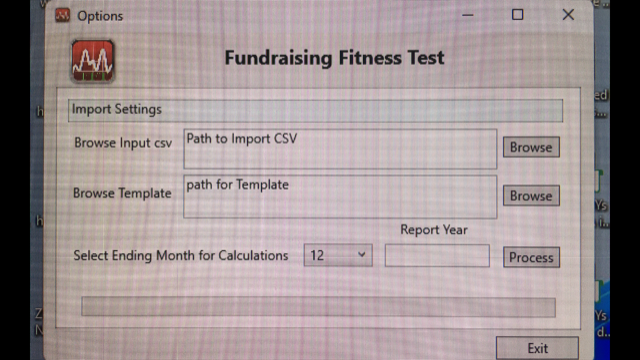 STEPS TO RUN THE FUNDRAISING FITNESS TEST REPORTSIn FUNDRAISING FITNESS TEST 1st BROWSE window, DOUBLE-CLICK on your 3 column export fileIn FUNDRAISING FITNESS TEST 2nd BROWSE window DOUBLE-CLICK TEMPLATE.XLSMSet ENDIING month by selecting NUMBER of corresponding month from dropdown menuTYPE 4-digit YEAR for END POINT of reports, then click PROCESSTYPE name of report, then click SAVEClick the < at the bottom-left corner of the window several times until TOP INDICATORS is visibleClick on TOP INDICATORS worksheet and RE-SAVE the file so it opens to 1st report automatically*The TOP INDICATORS are performance indicators that will show improvement the next time  you run the Fundraising Fitness Test, depending on how you invest your staff time and budgetEXPORT TIPSWhat to Export:All cash gifts & pledge payments (exclude unpaid pledges & in-kind gifts that are not converted to cash).Include 7 years of data to fully populate the trends report.Fields and Format for Export:The Donor ID# (to link multiple gifts), Date & Amount of each gift.  If a Header Row (Column Titles) is exported, this row must be deleted before this program can process the reports.If file is not exported as a CSV it must be re-saved as a CSV for this program to process it (this also eliminates formatting codes).  Raiser’s Edge Gift Transaction Data Export Steps:1)      Create a gift query with GIFT DATE OPERATOR“ Greater Than or Equal to” and then specify the starting date2)      Use the “and” to choose cash as gift type, and specify GIFT AMOUNT greater than or equal to $0. 3)      On the output tab, select CONSTITUENT ID NUMBER, GIFT DATE and GIFT AMOUNT. 4)      Run Query5)      Export to Excel (as a CSV if possible)eTapestry Gift Transaction Data Export Steps:1)      For Data Return Type, select JOURNAL ENTRIES.2)      For Starting Criteria: for Category, select BASE, and for Query, select ALL Constituents.3)      For Criteria, under Available Fields, select COMMONLY USED FIELDS from the drop-down menu.  Choose INDIVIDUAL TRANSACTION RECEIVED.4)      For Individual Transaction Received, set the parameters to GREATER THAN OR EQUAL TO $1.00.